РЕШЕНИЕ                                   с. Большой Шурняк                               КАРАР№ 108                  	         		                                                «26» декабря 2023 годаО внесении изменений в решение Совета Большешурнякского сельского  поселения Елабужского муниципального района  Республики Татарстан от «18» ноября  2019г. № 168  «Об утверждении положения о бюджетном процессе в Большешурнякском сельском поселении Елабужского муниципального района»В соответствии с  изменениями в бюджетном законодательстве, Совет Большешурнякского сельского поселения Елабужского муниципального района Республики ТатарстанРЕШИЛ:1. Внести следующие изменения в Положение о бюджетном процессе в Большешурнякском сельском поселении Елабужского муниципального района, утвержденное решением Совета Большешурнякского сельского  поселения Елабужского муниципального района  Республики Татарстан от «18» ноября  2019г. № 168:1.1. Приостановить с 01.01.2024 года до 01.01.2025 года действие пункта 3 статьи 36, пункта 3 статьи 37.1.2. Пункт 11 статьи 41 исключить.2. Настоящее решение подлежит официальному опубликованию.3.  Контроль за исполнением настоящего решения оставляю за собой.Председатель                                                                                     Н.И. МельниковСОВЕТ БОЛЬШЕШУРНЯКСКОГО СЕЛЬСКОГО ПОСЕЛЕНИЯ ЕЛАБУЖСКОГО МУНИЦИПАЛЬНОГО РАЙОНА РЕСПУБЛИКИ ТАТАРСТАН                                                                                                                                                                                                                                                                                                                                                                                                                                                                                                                                                                                                                                                                                                                                                                                                                                                                                                                                                                                                                                                                                                                                                                                                                                                                                                                                                                                                                                                                                                                                                                                                                                                                                                                                                                                                                                                                                                                                                                                                                                                                                                                                                                                                                                                                                                                                                                                                                                                                                                                                                                                                                                                                                                                                                                                                                                                                                                                                                                                                                                                                                                                                                                                                                                                                                                                                                                                                                                                                                                                                                                                                                                                                                                                                                                                                                                                                                                                                                                                                                                                                                                                                                                                                                                                                                                                                                                                                                                                                                                                                                                                                                                                                                                                                                                                                                                                                                                                                                                                                                                                                                                                                                                                                                                                                                                                                                                                                                                                                                                                                                                                                                                                                                                                                                                                                                                                                                                                                                                                                                                                                                                                                                                                                                                                                                                                                                                                                                                                                                                                                                                                                                                                                                                                         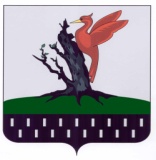 ТАТАРСТАН РЕСПУБЛИКАСЫ АЛАБУГА МУНИЦИПАЛЬ РАЙОНЫ ОЛЫ ШУРНЯК АВЫЛ ЖИРЛЕГЕ СОВЕТЫ